UNIVERSITY of TORONTO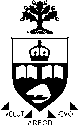 c/o FINANCIAL SERVICES DEPARMENTRESPONSIBLE INVESTING COMMITTEE (RIC) APPLICATIONAPPLICANT INFORMATIONNameLast	First	M.I.Contact DetailsPhone #Type -  (Work, Mobile, Home)E-mail AddressStudentRelation to UniversityAlumni Faculty/Teaching StaffDepartmentAdministrative StaffDepartmentRESEARCH INTERESTSRESEARCH INTERESTSPlease Select all Applicable OptionsPlease Select all Applicable OptionsBusiness Design and/or EconomicsFinancial Reporting & AccountingCorporate GovernanceInvestment Analysis and Risk ManagementCorporate Social ResponsibilitySocial ImpactEconomic Analysis of LawStakeholder RelationsEnvironmental Risk ManagementStrategic ManagementSIGNATURESSIGNATURESSIGNATURESe-Signature of Applicant:Date:Signature of Recipient:Date:FOR OFFICE USE ONLY